
СОВЕТ ДЕПУТАТОВДОБРИНСКОГО МУНИЦИПАЛЬНОГО РАЙОНАЛипецкой области25-я сессия VII-го созываРЕШЕНИЕ21.02.2023г.                                    п.Добринка	                                     №209-рсО принятии государственного имущества Липецкой областив муниципальную собственность Добринского муниципального районаРассмотрев обращение администрации Добринского муниципального района о принятии государственного имущества Липецкой области в муниципальную собственность Добринского муниципального района, руководствуясь Законом  Липецкой области от 24.05.2010 №390-ОЗ «О порядке передачи и приема объектов государственной и муниципальной собственности», Положением «О порядке управления и распоряжения муниципальной собственностью Добринского муниципального района», принятого решением Совета депутатов Добринского муниципального района от 24.06.2014 №62-рс, ст.27 Устава Добринского муниципального района, учитывая решение постоянной комиссии  по экономике, бюджету, муниципальной собственности и социальным вопросам, Совет депутатов Добринского муниципального районаРЕШИЛ:1.Дать согласие на принятие государственного имущества Липецкой области в муниципальную собственность Добринского муниципального района согласно приложению (прилагается).2.Настоящее решение вступает в силу со дня его принятия.Председатель Совета депутатовДобринского муниципального района		                             М.Б.Денисов                                                                                             Приложение            к решению Совета депутатов    Добринского муниципального района                  от 21.02.2023г. №209 - рсПЕРЕЧЕНЬимущества, передаваемого из собственности Липецкой области в собственность Добринского муниципального района Липецкой области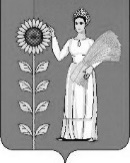 № п/пНаименование, месторасположение объекта недвижимого имущества, кадастровый (или условный) номер, характеристика недвижимого имуществаКадастровая стоимость имущества врублях 1231Земельный участок с кадастровым номером 48:04:1730601:200, площадью 53990 кв.м., относящийся к категории земель промышленности, энергетики, транспорта, связи, радиовещания, телевидения, информатики, земли для обеспечения космической деятельности, земли обороны, безопасности и земли иного специального назначения. Разрешенное использование – под объекты инженерного оборудования Канализации /очистные сооружения/. Местоположение-местоположение установлено относительно ориентира, расположенного за пределами участка. Ориентир маслозавод. Участок находится примерно в 820 м по направлению на юго-восток от ориентира. Почтовый адрес ориентира- Российская Федерация, Липецкая область, Добринский район, сельское поселение Добринский сельсовет, п.Добринка3 937 490,70